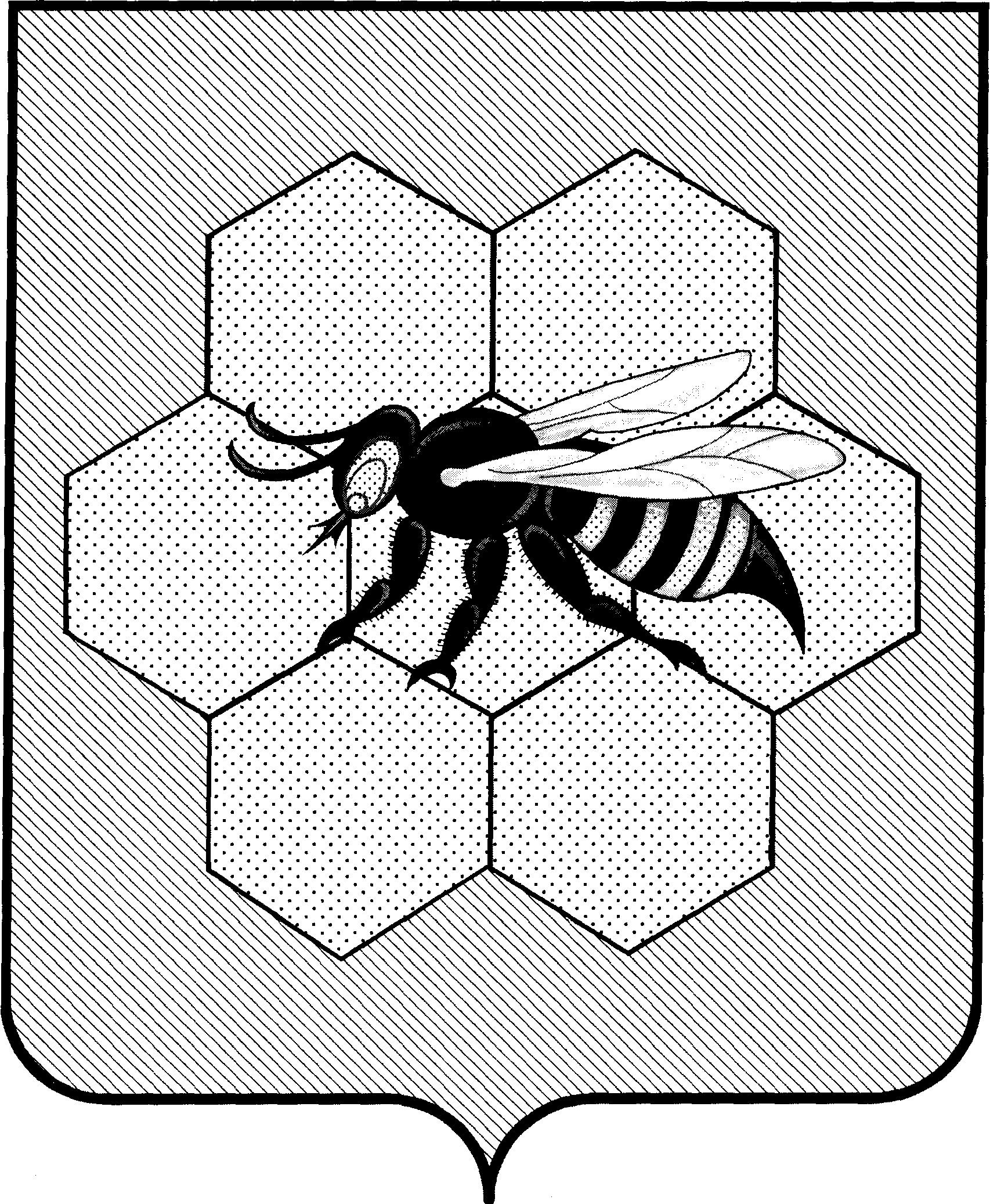 администрацияСельского поселенияПестравкаМуниципального районаПестравский          Самарской области,446160,с. Пестравка, ул.50 лет Октября, 40Телефон: 2-13-44, 2-19-44Факс: 2-13-44РАСПОРЯЖЕНИЕ      от_29.12.2017г_ №_93к_ 	В соответствии с Конституцией Российской Федерации, Федеральным законом от 06.10.2003 №131-ФЗ «Об общих принципах организации местного самоуправления в Российской Федерации», Федеральным законом от 02.03.2007г № 25-ФЗ «О муниципальной службе в Российской Федерации», Законом Самарской области от 09.10.2007 № 96-ГД «О муниципальной службе в Самарской области», руководствуясь Уставом сельского поселения Пестравка:1. Утвердить состав кадрового резерва для замещения высших и главных вакантных должностей муниципальной службы в администрации сельского поселения Пестравка муниципального района Пестравский Самарской области (Приложение 1).2.  Утвердить индивидуальный план подготовки лиц, включенных в кадровый резерв администрации с/п Пестравка на 2018 год (Приложение 2).3. Опубликовать настоящее распоряжения  на официальном сайте в сети «Интернет».4. Контроль за исполнением настоящего распоряжения оставляю за собой.Глава сельского поселенияПестравка                                                                                              И.М. Казачков.Стрельникова Л.В. 8 846 74 2 14 32СОСТАВкадрового резерва для замещения высших и главных должностей муниципальной службы в администрации сельского поселения Пестравка муниципального района Пестравский Самарской областиИНДИВИДУАЛЬНЫЙ ПЛАНподготовки лица, включенного в кадровый резерв на 2018 г.Стрельниковой Ларисы Викторовны(фамилия, имя, отчество)зачисленного в кадровый резерв для замещения должности муниципальной службы в администрации сельского поселения Пестравка муниципального района Пестравский Самарской области заместителя главы администрации(наименование должности муниципальной службы)Руководитель подготовки	____________			___________________	                                                                                                                                                  (подпись)				      	(должность, ФИО)Лицо, включенное в кадровый резерв		_______	Стрельникова Л.В.                                                                                                                             (подпись)                                        (ФИО)Об утверждении состава кадрового резерва для замещения вакантных должностей муниципальной службы в администрации с/п Пестравка на 2018 год.                                   Приложение  №1к Положению о кадровом резерве для замещения вакантных должностей муниципальной службы в администрации сельского поселения Пестравка муниципального района Пестравский Самарской областиNп/пДолжность в резерве кадровФ.И.О. кандидата для включения в кадровый резервДата рожденияМесто работы, должностьСтаж муниципальной службыУровень образования с указанием учебного заведения, года его  окончания и специальности по дипломуДата и место последней переподготовки или повышения квалификации1Заместитель главы администрации сельского поселения ПестравкаСтрельникова Лариса Викторовна31.07.1973гАдминистрация сельского поселения Пестравка, ведущий специалист13 лет 7 месяцев 17 днейМосковский технологический институт, 1996г, экономист13.10.2016г-25.05.2007гНОУ ВПО «Международный институт рынка» по программе «Реализация ФЗ № 131 на территории Самарской области»                                   Приложение  №2к Положению о кадровом резерве для замещения вакантных должностей муниципальной службы в администрации сельского поселения Пестравка муниципального района Пестравский Самарской области                          УТВЕРЖДАЮ:Главы администрации сельского поселения Пестравка  И.М. Казачков                                              «29» декабря 2017 г.№ п/пСодержание планаСроки исполненияОтметка об исполнении1участие в подготовке проектов нормативных правовых актов, в работе совещаний, конференций, семинаров, работа в составе рабочих групп, оргкомитетов